«Как у маленького деревца, еле поднявшегося над землёй, заботливый садовник укрепляет
корень, от мощности которого зависит жизнь растения напротяжении нескольких десятилетий,так воспитатель должен заботиться овоспитании у своих детей чувства безграничнойлюбви к Родине».В. А. СухомлинскийДЛЯ ЗАМЕТОКАдрес: 152124 Ярославская область, Ростовский район, с. Шурскол, ул. Сельская, 8аE-mail: dou23katysha@yandex.ruМуниципальное дошкольное образовательное учреждение «Детский сад № 23 с. Шурскол»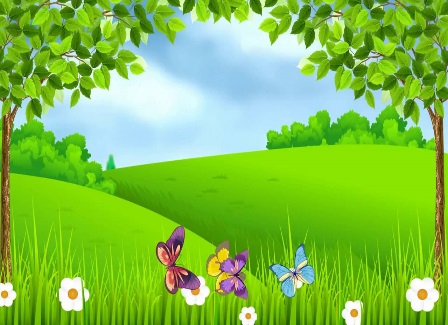 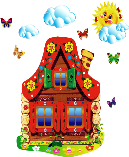 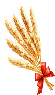 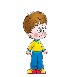 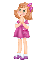  «Тропинками нашего села»Автор:Шинакова М. С.воспитатель 1квалификационной категории21.11.2018г.ЧТО ТАКОЕ КРАЕВЕДЕНИЕ?Это изучение природы родного края, его хозяйства, экологических проблем, особенностей населения, история и культура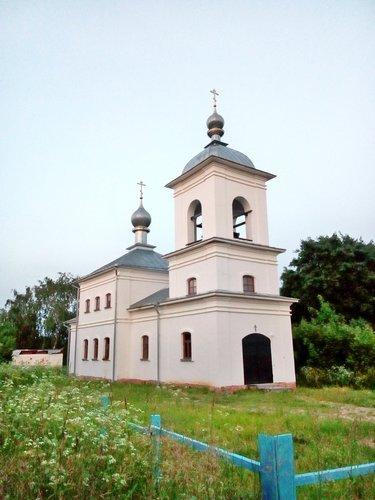  Церковь Илии ПророкаФОРМЫ РАБОТЫ С ДЕТЬМИ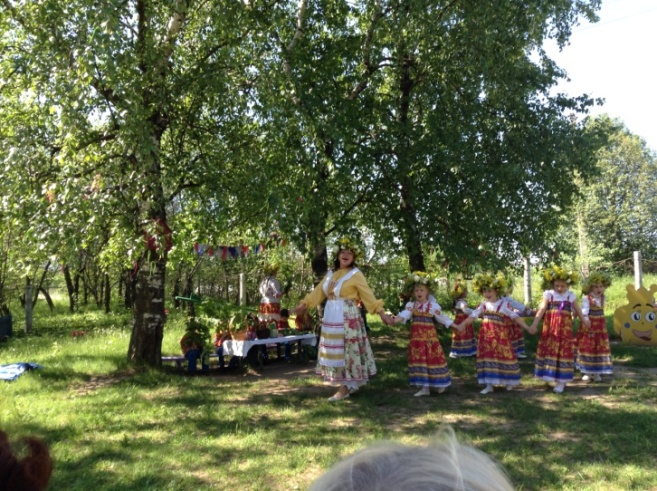 Непосредственно-образовательнаядеятельностьБеседыЭкскурсииПраздники, развлеченияПрогулки, путешествия, походы            ВЗАИМОДЕЙСТВИЕ               С  РОДИТЕЛЯМИУчастие в акцияхУчастие в творческих конкурсахПроектная деятельностьУчастие в фотовыставкахПосещение экскурсийУчастие в праздникахУчастие в викторинах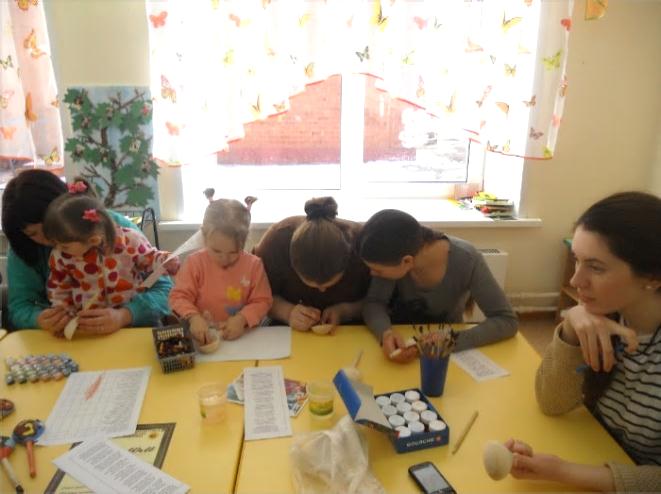 